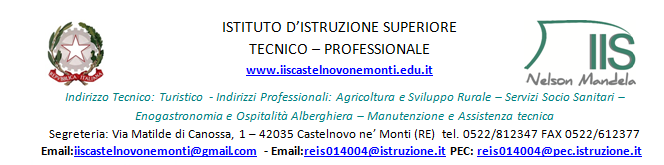 SCHEDA DI PRESENTAZIONE DEL PROGETTO:__________________________________(titolo del progetto)DOCENTE REFERENTE: Prof. _______________________________1.TITOLO DEL PROGETTO2.NOME E COGNOME DEL DOCENTE RESPONSABILE[o dei docenti responsabili]3.DESCRIZIONE DELLA SITUAZIONE DI PARTENZA: A QUALI BISOGNI SI INTENDE RISPONDERE CON L’AZIONE PROGETTUALE PROPOSTA.4.OBIETTIVI  E  RISULTATI  ATTESI.5.AZIONI [in relazione agli obiettivi]6.TEMPI7.DESTINATARI DEL PROGETTO8.RISORSE UMANEa.docenti internib.personale ATAc.personale esternod. Costo totale risorse umane   9.RISORSE MATERIALI10.COSTO TOTALE DEL PROGETTO11.FONTI DI FINANZIAMENTOa.fondi a carico della scuola b.fondi versati all’Istituto da altri entic.fondi versati da altri Enti direttamente al personale coinvolto.12.CRITERI E MODALITA’ DI VALUTAZIONECastelnovo ne’ Monti, 			                                                 Firma del docente referente                                                                                   Prof. 						                ___________________________NOTE: DOVERI DEL DOCENTE REFERENTEdeve seguire lo svolgimento del progetto in tutte le sue fasi.deve compilare una relazione finale (valutazione del progetto: vedi APPOSITO MODULO).deve prendere contatto con gli esperti esterni e concordare con loro l’onorario.deve richiedere al personale esterno il curriculum vitae.
ObiettivoAzioneNome OreAttivitàCosto NomeOreattivitàCosto triennaleNomeattivitàn.DescrizioneusocostoDOCENZA€     35.00    Lordo Stato                                                       €     26.38    Lordo dipendenteTUTORAGGIO  E PROGETTAZIONE€     23.23    Lordo Stato                                                       €     17.50    Lordo dipendenteASSISTENTI                TECNICI€     19.24    Lordo Stato                                                       €     14.50    Lordo dipendenteESPERTI ESTERNI €    35.00   Lordo Stato                                 (per eventuali compensi superiori, da dare solo in caso di certificazione del percorso, è necessario contattare il Direttore Amministrativo per accordi)                                                 